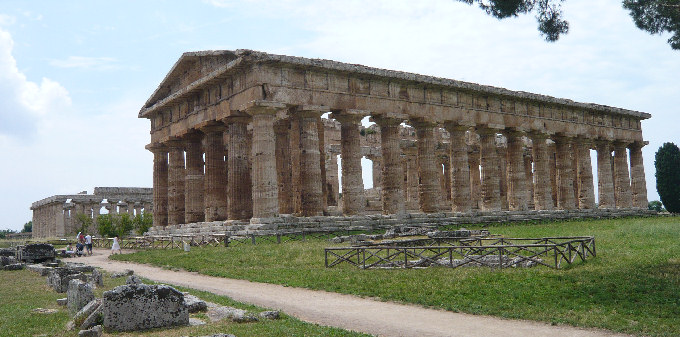 SCHEDA D’ISCRIZIONE E PRENOTAZIONE40ma Convention Distretto Italia - San MarinoSalerno 7 – 10  Settembre 2017Si prega di volere compilare una scheda per cameraNomeCognomeClub KiwanisCaricaDati coniuge/ospite 1	NomeCognome  Club KiwanisCaricaDati ospite 2	NomeCognome(nella stessa camera)Club KiwanisCaricaIndirizzoIndirizzoIndirizzoIndirizzoTel.	FaxE-mailCell.Arrivo giornooreNote: Note: Note: Note: 